朝陽科技大學校外職場實習-實習機構意見調查表業界先進：您好，謝謝您提供本校學生優質的實習環境，為瞭解本校學生今年至貴機構實習的表現，以作為本校未來課程規劃和教學改進之重要參考依據，特進行此調查。請您撥冗於收到問卷2周內，填寫下表後免貼郵票寄回本校，亦可利用傳真回傳：04-23305539。如有填答本問卷的相關問題，請洽04-23323000分機7243。（實習學生如屬不同系所，請分別填寫，謝謝！）敬祝  營運昌盛  事事如意朝陽科技大學校友服務暨職涯發展處 職涯發展組 敬上備註：本校為雙方業務合作聯繫之目的，須蒐集  貴公司負責人暨聯絡人之姓名、電話、Email等個人資料(辨識類：C001辨識個人者)，以在雙方合作關係存續期間及地區內進行必要之聯繫。本校於蒐集您的個人資料時，如有欄位未填寫，則可能對雙方之合作聯繫有所影響。如欲更改負責人、聯絡人資料或行使其他個人資料保護法第3條的當事人權利，請洽本校職涯發展組(#5064)。實習機構名稱實習學生系所填表者職稱實習學生人數實習工作內容對本校實習各面向的滿意度對本校實習各面向的滿意度對本校實習各面向的滿意度對本校實習各面向的滿意度非常滿意滿意普通不滿意非常不滿意1.本校實習學生的工作意願（工作認真與否、學習精神）。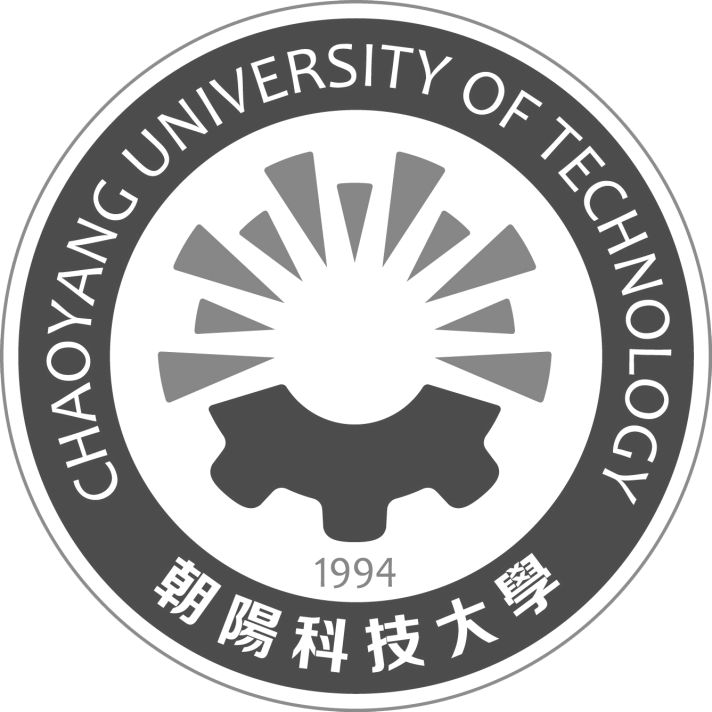 1.本校實習學生的工作意願（工作認真與否、學習精神）。1.本校實習學生的工作意願（工作認真與否、學習精神）。1.本校實習學生的工作意願（工作認真與否、學習精神）。□□□□□2.本校實習學生的工作態度（服從程度、團隊精神、主動性）。2.本校實習學生的工作態度（服從程度、團隊精神、主動性）。2.本校實習學生的工作態度（服從程度、團隊精神、主動性）。2.本校實習學生的工作態度（服從程度、團隊精神、主動性）。□□□□□3.本校實習學生的專業知識與技能。3.本校實習學生的專業知識與技能。3.本校實習學生的專業知識與技能。3.本校實習學生的專業知識與技能。□□□□□4.本校實習學生的解決問題能力。4.本校實習學生的解決問題能力。4.本校實習學生的解決問題能力。4.本校實習學生的解決問題能力。□□□□□5.本校實習學生的表達及溝通能力。5.本校實習學生的表達及溝通能力。5.本校實習學生的表達及溝通能力。5.本校實習學生的表達及溝通能力。□□□□□6.本校實習學生的創意思考能力。6.本校實習學生的創意思考能力。6.本校實習學生的創意思考能力。6.本校實習學生的創意思考能力。□□□□□7.本校實習學生的人際關係（與主管及同事相處情形）。7.本校實習學生的人際關係（與主管及同事相處情形）。7.本校實習學生的人際關係（與主管及同事相處情形）。7.本校實習學生的人際關係（與主管及同事相處情形）。□□□□□8.本校實習學生的出勤狀況。8.本校實習學生的出勤狀況。8.本校實習學生的出勤狀況。8.本校實習學生的出勤狀況。□□□□□9.您對於本校實習學生表現之整體滿意程度。9.您對於本校實習學生表現之整體滿意程度。9.您對於本校實習學生表現之整體滿意程度。9.您對於本校實習學生表現之整體滿意程度。□□□□□10.您對於此次校外實習課程安排之整體滿意程度。10.您對於此次校外實習課程安排之整體滿意程度。10.您對於此次校外實習課程安排之整體滿意程度。10.您對於此次校外實習課程安排之整體滿意程度。□□□□□11.您對於學校及指導教師提供協助之整體滿意程度。11.您對於學校及指導教師提供協助之整體滿意程度。11.您對於學校及指導教師提供協助之整體滿意程度。11.您對於學校及指導教師提供協助之整體滿意程度。□□□□□12. 第1~11題中，如勾選「不滿意」或「非常不滿意」時，請提供理由或建議，以利改進。(理由或建議)                                                                                      12. 第1~11題中，如勾選「不滿意」或「非常不滿意」時，請提供理由或建議，以利改進。(理由或建議)                                                                                      12. 第1~11題中，如勾選「不滿意」或「非常不滿意」時，請提供理由或建議，以利改進。(理由或建議)                                                                                      12. 第1~11題中，如勾選「不滿意」或「非常不滿意」時，請提供理由或建議，以利改進。(理由或建議)                                                                                      12. 第1~11題中，如勾選「不滿意」或「非常不滿意」時，請提供理由或建議，以利改進。(理由或建議)                                                                                      12. 第1~11題中，如勾選「不滿意」或「非常不滿意」時，請提供理由或建議，以利改進。(理由或建議)                                                                                      12. 第1~11題中，如勾選「不滿意」或「非常不滿意」時，請提供理由或建議，以利改進。(理由或建議)                                                                                      12. 第1~11題中，如勾選「不滿意」或「非常不滿意」時，請提供理由或建議，以利改進。(理由或建議)                                                                                      12. 第1~11題中，如勾選「不滿意」或「非常不滿意」時，請提供理由或建議，以利改進。(理由或建議)                                                                                      綜合說明或其他意見綜合說明或其他意見綜合說明或其他意見綜合說明或其他意見綜合說明或其他意見綜合說明或其他意見綜合說明或其他意見綜合說明或其他意見綜合說明或其他意見1.學生至貴機構實習之時間安排─ ●本次學生實習期間： □寒假(1月-2月)  □暑假(7月-8月)  □全學期(4個半月以上)  □全學年(1整年)  □其他●時間安排是否恰當？ □是。          □否，(□時間太長 □時間太短，說明：                       )1.學生至貴機構實習之時間安排─ ●本次學生實習期間： □寒假(1月-2月)  □暑假(7月-8月)  □全學期(4個半月以上)  □全學年(1整年)  □其他●時間安排是否恰當？ □是。          □否，(□時間太長 □時間太短，說明：                       )1.學生至貴機構實習之時間安排─ ●本次學生實習期間： □寒假(1月-2月)  □暑假(7月-8月)  □全學期(4個半月以上)  □全學年(1整年)  □其他●時間安排是否恰當？ □是。          □否，(□時間太長 □時間太短，說明：                       )1.學生至貴機構實習之時間安排─ ●本次學生實習期間： □寒假(1月-2月)  □暑假(7月-8月)  □全學期(4個半月以上)  □全學年(1整年)  □其他●時間安排是否恰當？ □是。          □否，(□時間太長 □時間太短，說明：                       )1.學生至貴機構實習之時間安排─ ●本次學生實習期間： □寒假(1月-2月)  □暑假(7月-8月)  □全學期(4個半月以上)  □全學年(1整年)  □其他●時間安排是否恰當？ □是。          □否，(□時間太長 □時間太短，說明：                       )1.學生至貴機構實習之時間安排─ ●本次學生實習期間： □寒假(1月-2月)  □暑假(7月-8月)  □全學期(4個半月以上)  □全學年(1整年)  □其他●時間安排是否恰當？ □是。          □否，(□時間太長 □時間太短，說明：                       )1.學生至貴機構實習之時間安排─ ●本次學生實習期間： □寒假(1月-2月)  □暑假(7月-8月)  □全學期(4個半月以上)  □全學年(1整年)  □其他●時間安排是否恰當？ □是。          □否，(□時間太長 □時間太短，說明：                       )1.學生至貴機構實習之時間安排─ ●本次學生實習期間： □寒假(1月-2月)  □暑假(7月-8月)  □全學期(4個半月以上)  □全學年(1整年)  □其他●時間安排是否恰當？ □是。          □否，(□時間太長 □時間太短，說明：                       )1.學生至貴機構實習之時間安排─ ●本次學生實習期間： □寒假(1月-2月)  □暑假(7月-8月)  □全學期(4個半月以上)  □全學年(1整年)  □其他●時間安排是否恰當？ □是。          □否，(□時間太長 □時間太短，說明：                       )2.實習生畢業後，貴機構是否願意繼續僱用本校學生？ □是。  □否，說明：                              2.實習生畢業後，貴機構是否願意繼續僱用本校學生？ □是。  □否，說明：                              2.實習生畢業後，貴機構是否願意繼續僱用本校學生？ □是。  □否，說明：                              2.實習生畢業後，貴機構是否願意繼續僱用本校學生？ □是。  □否，說明：                              2.實習生畢業後，貴機構是否願意繼續僱用本校學生？ □是。  □否，說明：                              2.實習生畢業後，貴機構是否願意繼續僱用本校學生？ □是。  □否，說明：                              2.實習生畢業後，貴機構是否願意繼續僱用本校學生？ □是。  □否，說明：                              2.實習生畢業後，貴機構是否願意繼續僱用本校學生？ □是。  □否，說明：                              2.實習生畢業後，貴機構是否願意繼續僱用本校學生？ □是。  □否，說明：                              3.依據貴機構之工作需求，本校學生應強化哪些能力或課程？                                                                        3.依據貴機構之工作需求，本校學生應強化哪些能力或課程？                                                                        3.依據貴機構之工作需求，本校學生應強化哪些能力或課程？                                                                        3.依據貴機構之工作需求，本校學生應強化哪些能力或課程？                                                                        3.依據貴機構之工作需求，本校學生應強化哪些能力或課程？                                                                        3.依據貴機構之工作需求，本校學生應強化哪些能力或課程？                                                                        3.依據貴機構之工作需求，本校學生應強化哪些能力或課程？                                                                        3.依據貴機構之工作需求，本校學生應強化哪些能力或課程？                                                                        3.依據貴機構之工作需求，本校學生應強化哪些能力或課程？                                                                        4.若對於本校實習學生的表現，還有其他寶貴意見，敬請不吝提出。                                       4.若對於本校實習學生的表現，還有其他寶貴意見，敬請不吝提出。                                       4.若對於本校實習學生的表現，還有其他寶貴意見，敬請不吝提出。                                       4.若對於本校實習學生的表現，還有其他寶貴意見，敬請不吝提出。                                       4.若對於本校實習學生的表現，還有其他寶貴意見，敬請不吝提出。                                       4.若對於本校實習學生的表現，還有其他寶貴意見，敬請不吝提出。                                       4.若對於本校實習學生的表現，還有其他寶貴意見，敬請不吝提出。                                       4.若對於本校實習學生的表現，還有其他寶貴意見，敬請不吝提出。                                       4.若對於本校實習學生的表現，還有其他寶貴意見，敬請不吝提出。                                       5.未來是否願意繼續與本校合作實習課程？   □是。     □否。5.未來是否願意繼續與本校合作實習課程？   □是。     □否。5.未來是否願意繼續與本校合作實習課程？   □是。     □否。5.未來是否願意繼續與本校合作實習課程？   □是。     □否。5.未來是否願意繼續與本校合作實習課程？   □是。     □否。5.未來是否願意繼續與本校合作實習課程？   □是。     □否。5.未來是否願意繼續與本校合作實習課程？   □是。     □否。5.未來是否願意繼續與本校合作實習課程？   □是。     □否。5.未來是否願意繼續與本校合作實習課程？   □是。     □否。6.未來本校若舉辦校園徵才活動，貴機構是否願意參加？  □是。  □否。聯絡人：              ；聯絡電話：                ；E-mail：                                  ~~~問卷結束，謝謝您的協助~~~6.未來本校若舉辦校園徵才活動，貴機構是否願意參加？  □是。  □否。聯絡人：              ；聯絡電話：                ；E-mail：                                  ~~~問卷結束，謝謝您的協助~~~6.未來本校若舉辦校園徵才活動，貴機構是否願意參加？  □是。  □否。聯絡人：              ；聯絡電話：                ；E-mail：                                  ~~~問卷結束，謝謝您的協助~~~6.未來本校若舉辦校園徵才活動，貴機構是否願意參加？  □是。  □否。聯絡人：              ；聯絡電話：                ；E-mail：                                  ~~~問卷結束，謝謝您的協助~~~6.未來本校若舉辦校園徵才活動，貴機構是否願意參加？  □是。  □否。聯絡人：              ；聯絡電話：                ；E-mail：                                  ~~~問卷結束，謝謝您的協助~~~6.未來本校若舉辦校園徵才活動，貴機構是否願意參加？  □是。  □否。聯絡人：              ；聯絡電話：                ；E-mail：                                  ~~~問卷結束，謝謝您的協助~~~6.未來本校若舉辦校園徵才活動，貴機構是否願意參加？  □是。  □否。聯絡人：              ；聯絡電話：                ；E-mail：                                  ~~~問卷結束，謝謝您的協助~~~6.未來本校若舉辦校園徵才活動，貴機構是否願意參加？  □是。  □否。聯絡人：              ；聯絡電話：                ；E-mail：                                  ~~~問卷結束，謝謝您的協助~~~6.未來本校若舉辦校園徵才活動，貴機構是否願意參加？  □是。  □否。聯絡人：              ；聯絡電話：                ；E-mail：                                  ~~~問卷結束，謝謝您的協助~~~